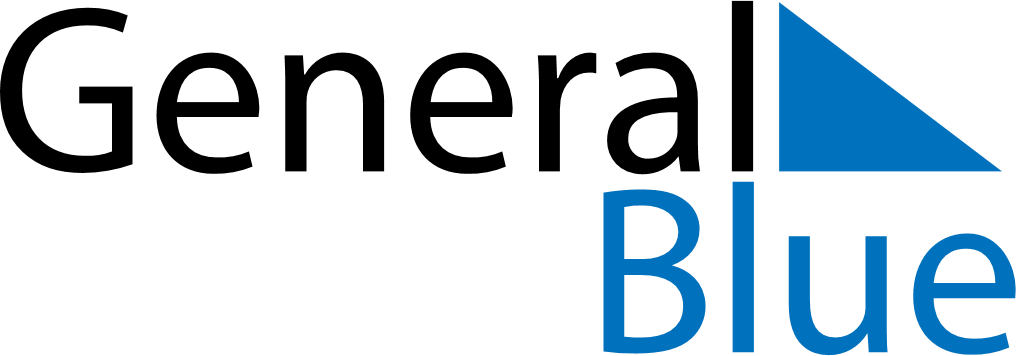 Weekly CalendarFebruary 3, 2020 - February 9, 2020Weekly CalendarFebruary 3, 2020 - February 9, 2020Weekly CalendarFebruary 3, 2020 - February 9, 2020Weekly CalendarFebruary 3, 2020 - February 9, 2020Weekly CalendarFebruary 3, 2020 - February 9, 2020Weekly CalendarFebruary 3, 2020 - February 9, 2020MONDAYFeb 03TUESDAYFeb 04WEDNESDAYFeb 05THURSDAYFeb 06FRIDAYFeb 07SATURDAYFeb 08SUNDAYFeb 09